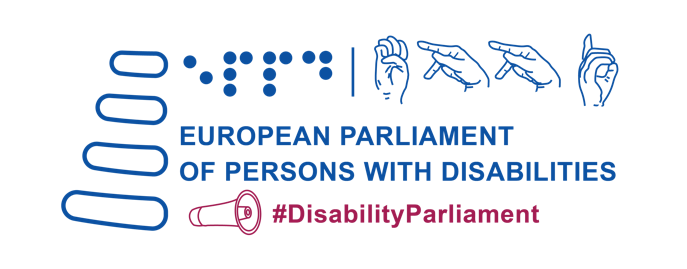 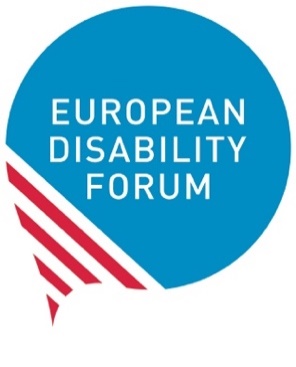 
EIF manifests 
2024. gada Eiropas vēlēšanāmPieņemts 5. Eiropas Parlamentā 
personām ar invaliditāti 

Briselē, 2023. gada 23. maijā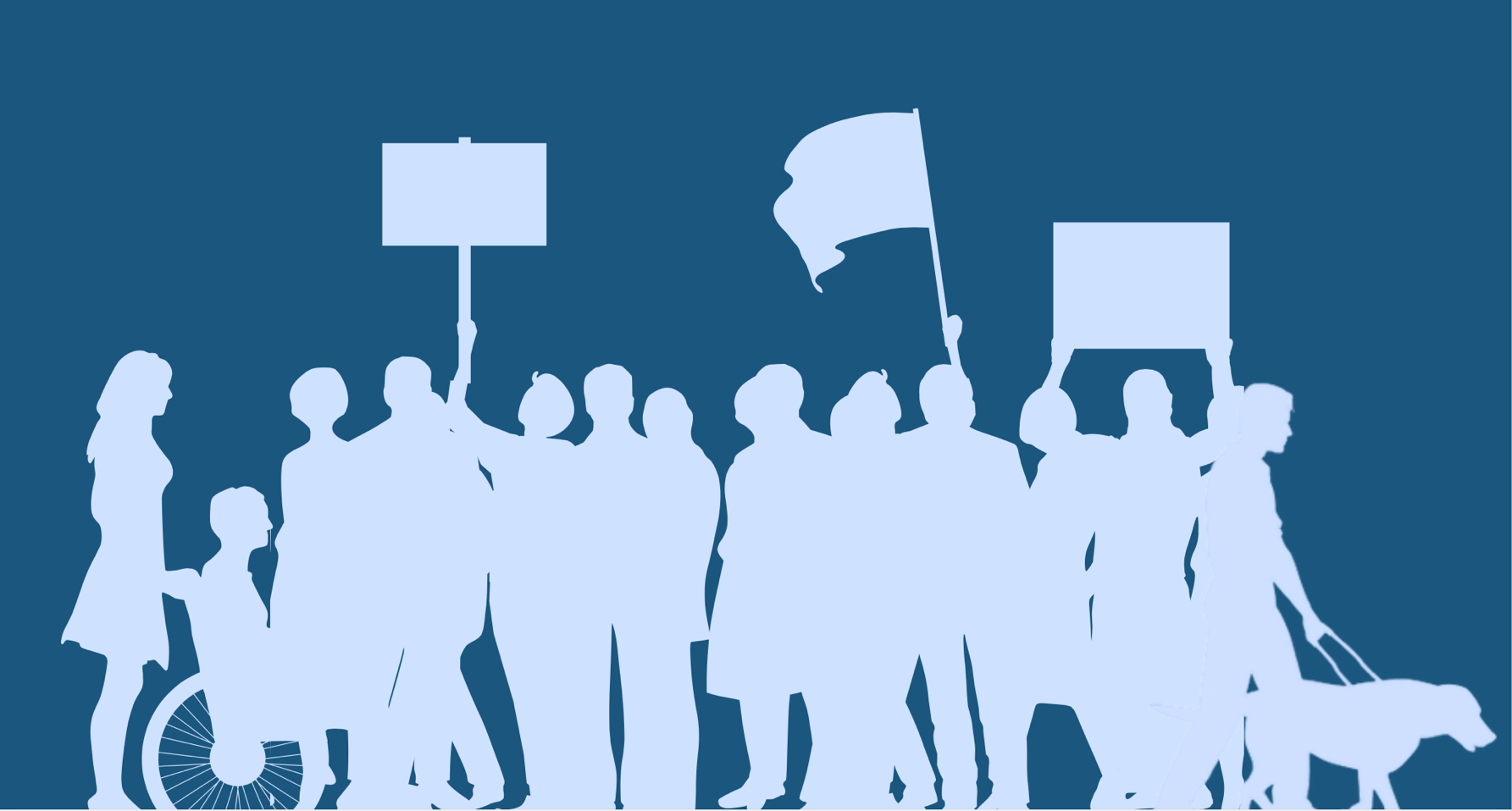 IevadsEiropas Invaliditātes forums (EIF, saīsinājums angļu val. - EDF) ir neatkarīga organizācija ar vairāk nekā 25 gadu senu vēsturi, kas pārstāv 100 miljonu cilvēku ar invaliditāti intereses. 23. maijā EIF sadarbībā ar dalīborganizācijām un Eiropas Parlamentu organizēja 5. Eiropas Parlamentu personām ar invaliditāti.5. Eiropas Parlaments personām ar invaliditāti pulcēja vairāk nekā 600 delegātus – personas ar invaliditāti no visas Eiropas, pārstāvot Eiropas personu ar invaliditāti kustības dažādību.Ņemot vērā 2024. gadā gaidāmās Eiropas Parlamenta vēlēšanas, 5. Eiropas Parlamenta personām ar invaliditāti delegāti pieņēma šo Manifestu, lai sniegtu ieteikumus Eiropas Parlamenta deputātu kandidātiem to priekšvēlēšanu programmās, jaunajai Eiropas Komisijai, kas tiks izveidota pēc vēlēšanām, un citām politikām, kas nākotnē ietekmēs personas ar invaliditāti Eiropā un ārpus tās.Šajā Manifestā ir ietvertas galvenās prioritātes, kas Eiropas Savienības institūcijām jāīsteno attiecībā uz personām ar invaliditāti, lai pilnībā tiktu ievērota Apvienoto Nāciju Organizācijas (ANO) Konvencija par personu ar invaliditāti tiesībām (saīsinājums angļu val. - CRPD) un personu ar invaliditāti kustības moto “Neko par mums bez mums”.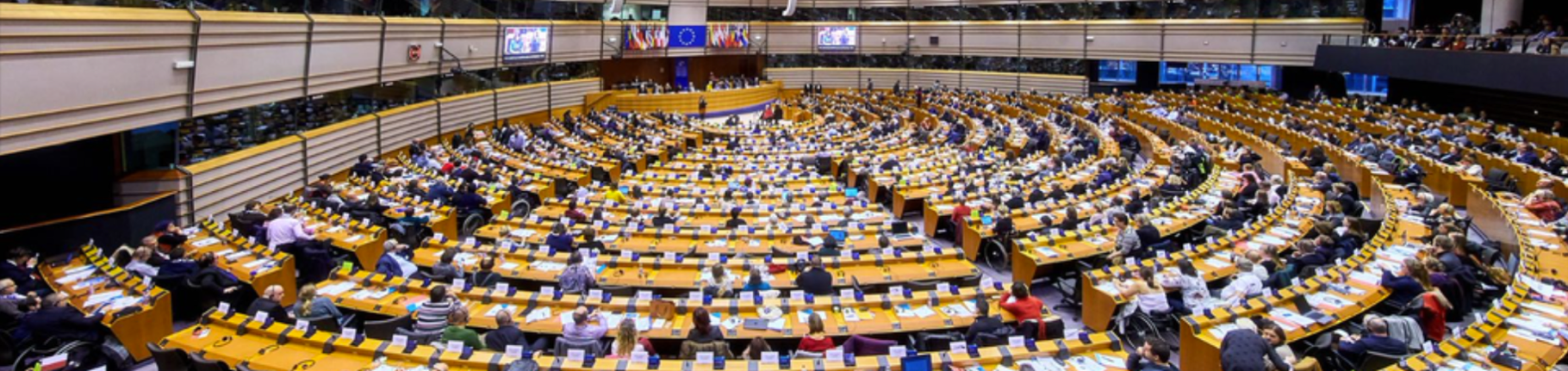 Iekļaujošas nākotnes veidošana personām ar invaliditāti ESMēs aicinām Eiropas Savienības (ES) politiskos līderus:Līdzdalības ES politiskajā un sabiedriskajā dzīvē nodrošināšana personām ar invaliditātiNodrošināt, lai visām personām ar invaliditāti būtu tiesības balsot un kandidēt Eiropas vēlēšanās neatkarīgi no rīcībspējas un dzīvesvietas ES valstī.Īstenot pasākumus, lai pēc iespējas palielinātu vēlēšanu procesa (balsošanas veidu, aprīkojuma, materiālu un informācijas) pieejamību, veicinātu iespēju balsot patstāvīgi un aizklāti, saprātīgi izmantojot pieejamās metodes (piemēram, nodrošinot alternatīvus balsošanas veidus, iepriekšēju balsošanu, taustes trafaretus, kvadrātkodus, palīdzību vieglajā valodā, zīmju valodā vai Braila rakstā), un ļaut brīvi izvēlēties savu uzticības personu.Iesaistīt personas ar invaliditāti politisko programmu Eiropas vēlēšanām izstrādē un palielināt deputātu kandidātu ar invaliditāti skaitu, tostarp arī sieviešu un jauniešu ar invaliditāti skaitu. Eiropas un nacionālā līmeņa politiskajām partijām ir jānodrošina, ka tās ir iekļaujošas un to kampaņu materiāli, politiskās programmas, debates un pasākumi ir pieejami personām ar invaliditāti. Vēlēšanu sagatavošanā ir jāiesaista personu ar invaliditāti organizācijas, lai palīdzētu apzināt un risināt pieklūstamības problēmas.Īstenot pasākumus, lai Eiropas vēlēšanās veiksmīgāk novērstu un aizsargātu kandidātus pret vardarbību kibertelpā un aizskaršanu, tostarp pret naida runu invaliditātes, dzimuma identitātes, etniskās piederības un seksuālās orientācijas dēļ.Apkopot nepersonificētus datus par personu ar invaliditāti dalību Eiropas vēlēšanās kā vēlētājiem un kandidātiem.Atbalstīt risinājumus, kas paredz personu ar invaliditāti rīcībspējas atņemšanu aizstāt ar atbilstoši finansētu sistēmu, kas personām ar invaliditāti sniedz atbalstu lēmumu pieņemšanā.Padarīt pieejamus resursus un instrumentus, tai skaitā arī izpratnes veidošanas kampaņas, lai personām ar invaliditāti un viņus pārstāvošām organizācijām visā to dažādībā nodrošinātu efektīvu līdzdalību ES iekšpolitikā, tostarp ES tiesību aktu, iniciatīvu un budžeta sagatavošanā un apspriešanā. Precīzāk, - tiem jāietver sabiedriskās apspriešanas rīki, ieinteresēto pušu sanāksmes, publiskās debates, pasākumi un citi.Uzlabot visu ES iestāžu piekļūstamību, tai skaitā visu ēku, digitālo rīku, dokumentu un saziņas piekļūstamību. Tas jāīsteno sadarbībā ar personu ar invaliditāti pārstāvošām  organizācijām, piekļūstamības ekspertiem, ievērojot ES pieņemtos tiesību aktus, kas regulē piekļūstamības jautājumus.  Saziņā jāizmanto vieglā valoda, Braila raksts, subtitri, papildinošā un alternatīvā saziņas sistēma, kā arī ES ietvaros jānodrošina visu ES valstu zīmju valodu atzīšana. Attiecībā uz pēdējo Eiropas Parlamentam ir jāļauj pilsoņiem iesniegt petīcijas attiecīgās valsts zīmju valodā, kā prasīts petīcijā Nr. 1056/2016.Pēc 2024. gada Eiropas Parlamenta vēlēšanām Eiropas Parlamentā izveidot Invaliditātes komiteju, iesaistot tajā Eiropas invaliditātes kustības pārstāvjus.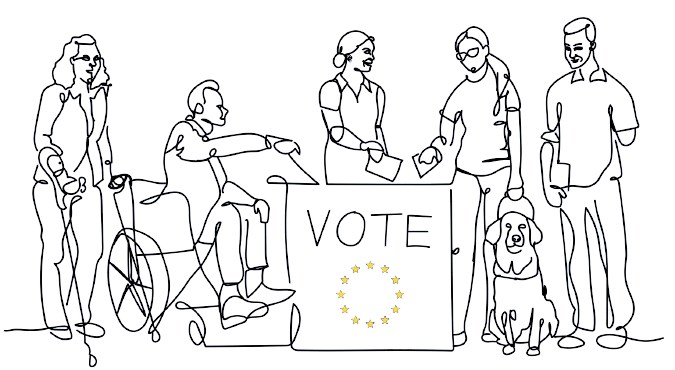 2. Līdztiesības Savienības izveide pie Personu ar invaliditāti tiesību komitejas kā tās kompass Novērtēt ar Eiropas Stratēģiju par personu ar invaliditāti tiesībām 2021.–2030. gadam sasniegto un pārskatīt veicamās darbības, resursus un termiņus stratēģijas otrās daļas īstenošanai, ieskaitot priekšlikumus tiesību aktiem un galvenajām iniciatīvām.Saglabāt Eiropas līdztiesības komisāra amatu ar īpašām pilnvarām īstenot ANO Konvencijā par personu ar invaliditāti tiesībām noteikto un integrēt līdztiesības jautājumu visās ES politikas jomās, tostarp nākamajā ES budžetā.Eiropas Komisijā izveidot jaunu Līdztiesības un integrācijas ģenerāldirektorātu līdztiesības komisāra vadībā. Jaunajā ģenerāldirektorātā palielināt personu ar invaliditāti tiesību nodrošināšanai nepieciešamos cilvēkresursus un finanšu resursus, lai panāktu, ka ANO Konvencija par personu ar invaliditāti tiesībām tiek ievērota visos Komisijas dienestos.Izveidot līdztiesības jautājumu pārstāvniecības grupu ES Padomē un invaliditātes jautājumu darba grupu Padomes veidošanas procesā.Izveidot Konvencijas par personu ar invaliditāti tiesībām kontaktpunktus visās ES iestādēs un struktūrvienībās, ieskaitot Eiropas Parlamentu un ES Padomi.Izveidot atsevišķu budžeta sadaļu katrā ES iestādē un struktūrvienībā Konvencijas par personu ar invaliditāti tiesībām īstenošanai.Palielināt ES iestādēs strādājošo personu ar invaliditāti skaitu, īstenojot mērķtiecīgas nodarbinātības programmas.Apkopot ES griezumā anonimizētus  datus pēc dzimuma, vecuma un invaliditātes veida, lai novērtētu ES politikas un programmu ietekmi. Nepieciešams ievākt datus arī par personām ar invaliditāti, kuras dzīvo iestādēs.Ieviest vai stiprināt līdztiesības politikas īstenošanas mehānismus ES, tostarp tos, kas attiecas uz personu ar invaliditāti tiesībām.Ierosināt jaunas iniciatīvas, lai personām ar invaliditāti nodrošinātu vienlīdzīgu un efektīvu piekļuvi tiesām.Aizliegt ar invaliditāti saistītu diskrimināciju ES un visās dzīves jomās, pieņemot Horizontālo vienlīdzīgas attieksmes direktīvu. Īpaša uzmanība jāpievērš krusteniskām un izplatītākajām diskriminācijas formām, pielāgotiem mājokļiem, naida runas un naida noziegumu aizliegumam.Ņemt vērā sieviešu un meiteņu ar invaliditāti īpašo situāciju visās politikas jomās, bet jo īpaši ES dzimumu līdztiesības politikas izstrādē, īstenošanā un uzraudzībā. Šajās politikās jāiekļauj arī sievietes, kuras aprūpē personas ar invaliditāti.Veikt plašu Eiropas mēroga pētījumu par vardarbību pret personām ar invaliditāti, pievēršot uzmanību sieviešu, bērnu un vecāka gadagājuma cilvēku ar invaliditāti īpašajai situācijai. Pētījumā būtu jāapzina patiesā situācija, ar ko šīs grupas saskaras, un jāveicina visaptverošu tiesību aktu un politiku izstrāde un pieņemšana vardarbības izskaušanai.Ratificēt un nekavējoties ieviest Stambulas konvenciju par vardarbības pret sievietēm un vardarbības ģimenē novēršanu un apkarošanu.ES tiesību aktos noteikt kriminālatbildību par personu ar invaliditāti piespiedu sterilizāciju.Īstenot īpašus pasākumus, lai nodrošinātu ANO Konvencijā par personu ar invaliditāti tiesībām paredzētās tiesības personām ar invaliditāti, kurām ir lielāks atstumtības risks, piemēram, personām ar invaliditāti, kuras dzīvo nošķirtībā iestādēs, kurām nepieciešams nozīmīgs atbalsts, kurām vienlaicīgi ir gan dzirdes, gan redzes traucējumi, intelektuālie un psihosociālie traucējumi, autisms, kuras dzīvo lauku apvidos, kurām ir neredzamā invaliditāte, kuras slimo ar retām slimībām, demenci vai personām ar invaliditāti, kuras dzīvo nabadzībā.Atpazīt un ar ES līdztiesības un integrācijas politikām un iniciatīvām risināt vairāku līmeņu problēmas, ar kurām saskaras, piemēram, personas ar invaliditāti, kas pakļautas rasu diskriminācijai, romu tautības personas ar invaliditāti, LGBTIQ+ personas ar invaliditāti, vecāka gadagājuma cilvēki ar invaliditāti, bērni un jaunieši ar invaliditāti, patvēruma meklētāji, bēgļi un migranti ar invaliditāti, sievietes un meitenes ar invaliditāti.Sniegt ieteikumus un atbalstu ES dalībvalstīm, lai uzlabotu invaliditātes jautājumu novērtēšanas metodoloģiju, nodrošinātu to saskaņošanu ar ANO Konvenciju par personu ar invaliditāti tiesībām, lai neviena persona ar redzamu vai neredzamu invaliditāti netiktu atstāta novārtā, tām tiktu nodrošināts sociālais atbalsts, patstāvīgas dzīves iespēja vai jebkura citu palīdzība, kas paredzēta personām ar invaliditāti.Sociālāka EiropaŅemot vērā veiksmīgo Jauniešu garantijas pieredzi, izveidot Nodarbinātības un prasmju garantiju personām ar invaliditāti, lai nodrošinātu finansējumu un atbalstu, kas sekmētu vienlīdzīgu piekļuvi visiem pieejamai izglītībai, mācībām un nodarbinātībai, tostarp pašnodarbinātībai un uzņēmējdarbībai. Garantijai jānodrošina arī atbalsts, lai ikviena mācību un prasmju pilnveides programma būtu pilnībā iekļaujoša un piekļūstama arī personām ar invaliditāti.Nodrošināt atbilstošu budžetu kohēzijas politikai nākamajā ES budžetā (daudzgadu finansējuma ietvars) un piešķirt līdzekļus īpaši personu ar invaliditāti sociālajai iekļaušanai.Izstrādāt Eiropas Deinstitucionalizācijas stratēģiju un vērsties pret personu ar invaliditāti, tostarp bērnu ar invaliditāti, ievietošanu speciālās iestādēs. Papildus nodrošināt atbilstošus pasākumus un atbalstu pārejai no uzturēšanās iestādēs uz patstāvīgu dzīvi un dzīvošanu kopienās, ļaujot personām ar invaliditāti pilnvērtīgi un efektīvi piedalīties sabiedrības dzīvē.Īstenot pasākumus, lai sekmētu personām ar invaliditāti patstāvīgai dzīvei piemērotus atbalsta pakalpojumus, piemēram, personīgā asistenta pakalpojumu un labi apmācītus un atbilstošus sociālos darbiniekus. Īstenot arī preventīvus pasākumus, kas paredzēti bērniem un ģimenēm, lai izvairītos no ievietošanas iestādēs, nodrošinot agrīnu problēmu atpazīšanu, problēmu risināšanu bērnībā un atbalstu ģimenēm.Izstrādāt skaidrus norādījumus dalībvalstīm, kā izmantot ES finansējumu, lai sekmētu personu ar invaliditāti tiesību īstenošanu. Norādījumi būtu jāattiecina uz visiem ES fondiem, kas tiek lietoti gan ES valstīs, gan pasaulē, un tajos jāiekļauj arī novērtējuma radītāji.Turpināt ievērot vispārējo sieviešu un vīriešu līdztiesības principu un nediskriminācijas principu, tostarp piekļūstamības prasības personām ar invaliditāti visu ES finansēto programmu plānošanas, īstenošanas un uzraudzības procesā. Piemēram, ar ES investīcijām nedrīkst finansēt nepieejamu infrastruktūru, transportu vai jaunas tehnoloģijas, kas rada barjeras personām ar invaliditāti.Veicināt ieguldījumus ES fondos, sekmējot kopienu pieejamību, ieskaitot transporta, mājokļu un infrastruktūras pieejamību un palīdzot padarīt neatkarīgu dzīvi par realitāti.Garantēt, ka personu ar invaliditāti organizācijas tiek iesaistītas kā partneri uzraudzības procesos, ko veic valsts atbildīgās iestādes, nostiprinot to lomu ES investīciju plānošanā un uzraudzībā nacionālā līmenī.Iesniegt priekšlikumu Eiropas likumdošanā, lai personām ar invaliditāti visās dalībvalstīs garantētu minimālos ienākumus un nodrošinātu atbilstošu dzīves līmeni, ņemot vērā personu ar invaliditāti īpašo situāciju, tostarp ar invaliditāti saistītās izmaksas, tādējādi mazinot dzīves dārdzības ietekmi.Atbalstīt pasākumus, tostarp nodarbinātības pakalpojumus, lai palielinātu personu ar invaliditāti nodarbinātību iekļaujošās un pieejamās darba vietās brīvā tirgus apstākļos. Šiem pasākumiem būtu jārisina sieviešu, jauniešu ar invaliditāti un cilvēku, kuriem nepieciešams nozīmīgs atbalsts, īpašā situācija, jo viņiem ir lielāks risks tikt izstumtiem no darba tirgus. Nodrošināt visus iespējamos pasākumus nodarbinātības veicināšanai, iekļaujot tos, kas vērsti uz to, lai personām ar invaliditāti garantētu taisnīgu atalgojumu, darba tiesību ievērošanu, nodrošinātu piemērotu vidi un garantētu piekļuvi efektīvai sociālās aizsardzības sistēmai.Atbalstīt sociālekonomiskās iniciatīvas, īpaši tās, kuras īsteno personas ar invaliditāti un viņu ģimenes, atbalstot un veicinot kvalitatīvu nodarbinātību un sociālo integrāciju.Īstenot pasākumus, lai personām ar invaliditāti garantētu mūsdienīgas un elastīgas sociālā nodrošinājuma sistēmas, ko iespējams izmantot kā atbalstu, strādājot apmaksātu darbu. Šādu sistēmu izveide veicinās pasīvo personu ar invaliditāti līdzdalību darba tirgū, sniegs noderīgu atbalstu personām ar invaliditāti, mazinās nabadzības un sociālās atstumtības riskus un dzīves dārdzības radītos draudus.Veikt darbības, kuru mērķis veicināt darba ņēmēju pāreju no subsidētas nodarbinātības uz atvērto darba tirgu, sniedzot atbilstošu un personalizētu atbalstu ikvienam, kas veic šādu pāreju. Kamēr cilvēki joprojām strādā subsidētās darba vietās, nepieciešams rīkoties, lai uzlabotu viņu darba apstākļus, darba tiesības un atalgojumu.  Finansēt mācību programmas jauniešiem ar invaliditāti, lai veicinātu viņu iekļaušanos darba tirgū un atcelt neapmaksātu vai nepietiekami apmaksātu mācību praksi un darba vietas. Īpašu uzmanību pievērst profesionālajai apmācībai, digitālo prasmju apmācībai, profesionālajai pārkvalifikācijai, prasmju novērtēšanai un karjeras atbalstam.Atbalstīt personu ar invaliditāti iespējas saglabāt darbu, apmaksājot viņu apmācības, izmantojot gan modeli “Apmācīt un novietot” (“Train and Place”), kas paredz sagatavot personas ar invaliditāti attiecīgajam amatam pirms darba sākšanas, gan modeli “Novietot un apmācīt” (“Place and Train”), kurā personas apmācības notiek pēc tam, kad persona ir sākusi darbu. Īstenot šos modeļus arī jauniešiem ar invaliditāti.Atbalstīt dalībvalstu centienus nodrošināt, lai visi izglītojamie ar invaliditāti varētu izmantot savas tiesības uz kvalitatīvu iekļaujošu izglītību ar personalizētu atbalstu vispārējās izglītības sistēmā un ar pieejamu tiešsaistes apmācību. ES atbalstītajām mūžizglītības iniciatīvām jābūt pieejamām arī personām ar invaliditāti.ES un dalībvalstu līmenī izveidot vidi, kas veicina bērnu, tostarp arī bērnu ar invaliditāti, aktīvu līdzdalību, tādējādi panākot Eiropas Bērnu garantijas un ES Stratēģijas par bērnu tiesībām veiksmīgu īstenošanu. Šīm iniciatīvām jāatbalsta arī ģimenēm un bērniem domātu preventīvu pasākumu izstrāde, ietverot ģimenēm paredzētus pirmskolas atbalsta pakalpojumus.Pieņemt veselības atbalsta iniciatīvas, lai katrā dalībvalstī personām ar invaliditāti nodrošinātu piekļuvi vislabākajiem medicīnas pakalpojumiem. Veselības politikā attiecībā uz personām ar invaliditāti jāievēro cilvēktiesības, tostarp jānodrošina vēža profilakse un ārstēšana, garīgā veselība, seksuālā un reproduktīvā veselība.Atbalstīt personu ar invaliditāti un viņu ģimenes locekļu garīgo veselību un labbūtību, izmantojot ES visaptverošo pieeju garīgajai veselībai.Ieviest pasākumus, lai atbalstītu personu ar invaliditāti ģimenes, jo īpaši tās, kuras darbojas kā aprūpētāji, dotu ģimenes locekļiem iespēju veikt aprūpes pienākumus, vienlaikus turpinot aktīvi strādāt, saglabājot labu veselību un tiesības uz personīgo dzīvi. Šiem pasākumiem arī būtu arī jānovērš situācijas, kurās ģimenes locekļi, kuri pilda aprūpētāja pienākumus, atrodas nelabvēlīgā situācijā vai tiek diskriminēti.Atbalstīt personu ar invaliditāti tiesības veidot ģimeni, kā arī viņu tiesības uz laulību, tiesības būt vecākiem un attiecību veidošanu.Izstrādāt Eiropas stratēģiju vientulības apkarošanai, ņemot vērā gados vecāku cilvēku ar invaliditāti situāciju.Piekļūstamības paplašināšana — brīvas pārvietošanās iespēja EiropāIeviest ES invaliditātes karti, kas nodrošinātu invaliditātes statusa atzīšanu visās dalībvalstīs un ietvertu ne tikai brīvā laika pavadīšanas, kultūras un sporta iespējas, bet arī citus īpašos pakalpojumus personām ar invaliditāti, tostarp transporta un citus komercpakalpojumus.Ar Eiropas invaliditātes karti nodrošināt personām ar invaliditāti nepieciešamo atbalstu pārcelšanās laikā uz citu valsti, lai studētu vai strādātu, līdz brīdim, kad viņu invaliditātes statuss tiek apstiprināts jaunajā dzīvesvietas valstī.Pamatojoties uz PiekļūstamaES centra darbu (AccessibleEU centre), izveidot Eiropas Piekļūstamības aģentūru, lai sniegtu atbalstu ES ietvaros saskaņoto tiesību aktu, kas regulē piekļūstamības jautājumus, ieviešanā. Nodrošināt, ka Eiropas Digitālā kursa un Eiropas Zaļā kursa ietvaros piekļūstamības un nediskriminācijas jautājumi attiecībā uz personām ar invaliditāti tiek uzskatīti kā būtisks priekšnoteikums, lai samazinātu (digitālo) atstumtību un risinātu ar klimata krīzi saistītos jautājumus.  Tas ir īpaši nozīmīgi attiecībā uz tiesību aktiem, kas saistīti ar jaunajām tehnoloģijām, piemēram, mākslīgo intelektu, tieslietu un veselības aprūpes digitalizāciju un citiem ar ES Zaļo kursu saistītiem tiesību aktiem, piemēram, tiesību aktiem, kas attiecas uz ēku un infrastruktūras atjaunošanu.Ieviest juridisku prasību, lai nodrošinātu, ka, ieviešot digitālus rīkus sabiedrības interesēs, vienmēr tiktu nodrošināta arī ne-digitāla alternatīva (cilvēku nodrošināti pakalpojumi).Sekmēt patērētāju tiesību ieviešanu un patērētāju tiesību aizsardzību personām ar invaliditāti kā neaizsargātākai patērētāju grupai, tostarp pieņemot tiesību aktus, kas nosaka preču, pakalpojumu marķēšanu un piekļūstamus finanšu pakalpojumus.Atjaunināt Pasažieru tiesību noteikumus, lai ES nodrošinātu personām ar invaliditāti tikpat brīvu pārvietošanos kā jebkurai citai personai.Pieņemt tiesību aktus attiecībā uz gaisa satiksmes pārvadājumiem, lai izvairītos no situācijām, kad personām ar invaliditāti tiek atteikta iekāpšana lidmašīnā, ceļojot ar asistentu, ir pienākums maksāt lidsabiedrībai par papildu biļeti asistentam, nav pieejama kvalitatīva asistenta palīdzība lidostās un netiek maksāta atbilstoša kompensācija par palīglīdzekļu nozaudēšanu vai bojājumiem. Pastiprināt centienus saskaņot un paplašināt piekļūstamības prasības transporta infrastruktūrai, tostarp dzelzceļa stacijās un vilcienos, lai jebkurš sabiedriskais transports kļūtu pieejamāks pasažieriem ar invaliditāti un plašākam pasažieru lokam.Stiprināt ES tiesību aktu izpildes mehānismus attiecībā uz piekļūstamību un pasažieru tiesībām.Nodrošināt Marakešas līguma pilnīgu ieviešanu ES un sadarbībā ar partnervalstīm - arī visā pasaulē, lai neredzīgiem un vājredzīgiem cilvēkiem un cilvēkiem ar lasīšanas grūtībām būtu piekļuve tā paša satura grāmatām, žurnāliem un materiāliem kā visiem citiem cilvēkiem.ES ietvaros paplašināt autortiesību izņēmumus, attiecinot tos uz citiem kultūras darbiem, lai atvieglotu to pielāgošanu un pieejamību personām ar invaliditāti.Nodrošināt personām ar invaliditāti vienlīdzīgu piekļuvi individuālajiem pārvietošanās līdzekļiem (piem., iegūt autovadītāja apliecību un atbilstoši pielāgotas automašīnas).Ieviest tiesību aktus, lai ES vienotajā tirgū nodrošinātu personām ar invaliditāti piemērotus un cenas ziņā pieejamus palīglīdzekļus.Ieguldīt ES resursus, lai vairotu zināšanas un pieejamību valstu zīmju valodām, vieglai valodai, Braila rakstam, runātā teksta pārveidošanai rakstītā tekstā, audio palīgierīcēm un citiem personām ar invaliditāti pieejamiem informācijas un saziņas līdzekļiem.Ieguldīt ES finansējumu kultūras un sporta pasākumos, kas ir iekļaujoši personām ar invaliditāti, kuros piekļūstamība ir galvenais priekšnosacījums un kas veicina personu ar invaliditāti līdzdalību.Nodrošināt, ka ES līdzekļi, kas ieguldīti pētniecībā un inovācijās, tostarp jaunajās tehnoloģijās, ņem vērā un atbalsta  arī personu ar invaliditāti tiesības.Veicināt plašu to ES tiesību aktu ieviešanu un uzraudzību, kas regulē produktu un pakalpojumu, valsts sektora, audiovizuālo mediju pakalpojumu un elektroniskās saziņas piekļūstamību, koncentrējoties uz ES pieejamības kvalitātes kritēriju noteikšanu.Ieviest piekļūstamības pienākumu un universāla dizaina pieeju, kas jāņem vērā, izstrādājot ES vienotā un digitālā tirgus politikas. Tām jāgarantē brīva cilvēku, preču, produktu un pakalpojumu kustība bez diskriminācijas. Paredzēt sodus par piekļūstamības prasību neievērošanu.Personu ar invaliditāti aizsardzība Eiropā un ārpus tāsIzstrādāt un finansēt atbalsta pakalpojumus patvēruma meklētājiem un bēgļiem ar invaliditāti ES.Sākt mērķtiecīgas izpratnes veidošanas kampaņas Eiropā un ārpus tās, lai cīnītos pret stereotipiem un personu ar invaliditāti diskrimināciju, un veicinātu cilvēktiesību pieeju invaliditātes jautājumu risināšanā.Sadarbībā ar personām ar invaliditāti un viņus pārstāvošajām organizācijām veicināt ANO Konvencijas par personu ar invaliditāti tiesībām popularizēšanu ES institūciju darbā visā pasaulē. Tas attiecināms uz finansējumu starptautiskajai sadarbībai, humanitārajai palīdzībai, katastrofu riska mazināšanai un bruņoto konfliktu novēršanai. Rūpīgi sekot līdzi ES līdzekļu izmantošanai globālajā darbā, lai novērstu personu ar invaliditāti tiesību pārkāpumus, ES atbalstot deinstitucionalizācijas procesus trešajās partnervalstīs.Atbalstīt ukraiņus ar invaliditāti Ukrainā un ārpus tās robežām un pārliecinieties, ka ES ieguldījums Ukrainas atjaunošanā veido iekļaujošāku valsti personām ar invaliditāti. ES atbalstītajā Ukrainas atjaunošanā jāiekļauj  prasības piekļūstamiem mājokļiem, transportam un publiskajai infrastruktūrai, kā arī kopienas atbalsta pakalpojumiem, nevis institucionalizētai personu ar invaliditāti aprūpei. Pasākumiem, kas vērsti uz Ukrainas atjaunošanu, jāveicina tās pievienošanās ES, un tie jāveic sadarbībā ar Ukrainas personu ar invaliditāti organizācijām.ES kandidātvalstu iestāšanās procesā ņemt vērā personu ar invaliditāti situāciju, kā arī ANO Konvencijas par personu ar invaliditāti tiesībām ieviešanu.Sagatavoties nākotnes krīzēm, efektīvi īstenojot esošās pamatnostādnes ANO un ES līmenī, kurās jau ir ņemtas vērā personu ar invaliditāti tiesības un prasības.Nodrošināt, lai svarīgākie ikdienas pakalpojumi, piemēram, veselības, izglītības, infrastruktūras, transporta un sakaru pakalpojumi, tiktu veidoti tā, lai ārkārtas situācijās, tostarp konfliktu, pandēmiju un citu dabas katastrofu, piemēram, plūdu un zemestrīces gadījumā būtu pieejami arī personām ar invaliditāti.Nodrošināt saprātīgas konsultācijas ar personu ar invaliditāti organizācijām par civilās aizsardzības sistēmu un krīzes stratēģiju izstrādi, kā arī par neatliekamās palīdzības dienestu darbu, reaģējot uz krīzes situācijām.Uzņemties vadošo lomu globālajā virzībā, lai iekļautu invaliditātes jautājumus klimata pasākumos, nodrošinot, ka “taisnīga pāreja” tiešām nes labumu un negatīvi neietekmē personas ar invaliditāti.Neko par mums bez mums!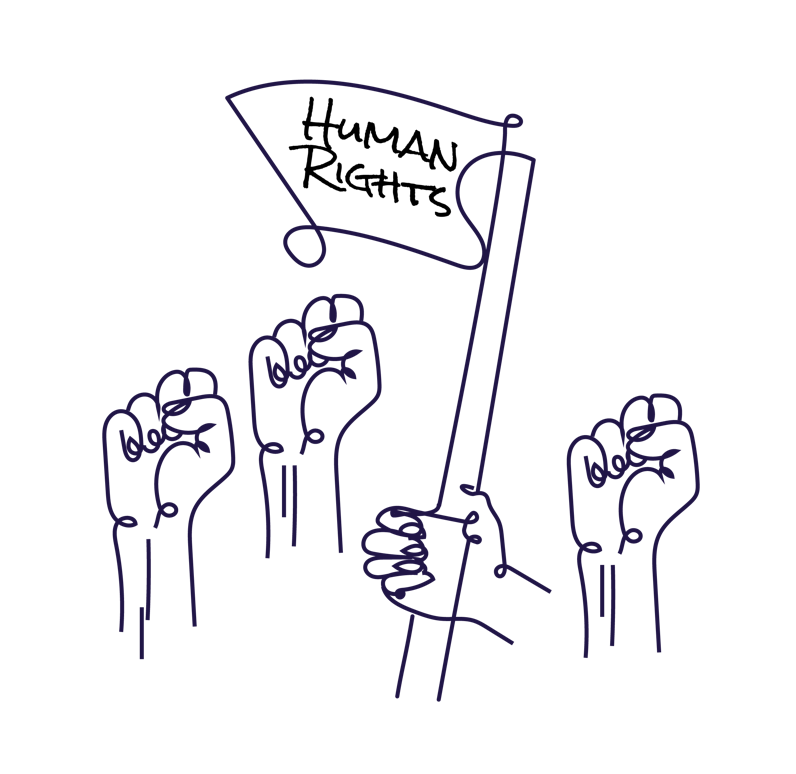 